	สำนักงานคณะกรรมการวิจัยแห่งชาติ	ผนวก 5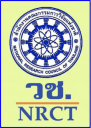 แบบฟอร์มสรุปผลงานวิจัย/โครงการวิจัย 5 บรรทัด (สำหรับนักวิจัย)ผลงาน/โครงการ......(ภาษาไทย)............................................................................................................ชื่อผลงาน/โครงการ......(ภาษาอังกฤษ).........................................................................................................ชื่อ นามสกุล นักวิจัย.....(ภาษาไทย)........................................................................................................ชื่อ นามสกุล นักวิจัย.....(ภาษาอังกฤษ)...........................................................................................................ที่อยู่ที่ติดต่อได้..................................เบอร์โทร..............................................อีเมล์.........................................ชื่อหน่วยงาน..................................................................................................................................................ปี พ.ศ. ที่ดำเนินการเสร็จ...............................................................................................................................คำค้น Keyword............................................................................................................................................อ้างอิง....(ใส่ URL ที่สามารถเข้าถึงเอกสารได้กรณีเผยแพร่ผลงานฉบับเต็มทางอินเตอร์เน็ต ถ้าไม่มีให้เว้นว่างไว้)รูปภาพ หรือภาพเคลื่อนไหว คำอธิบาย 5 บรรทัด (font Tahoma ขนาด 10 แบบ Regular)(สรุปรายละเอียดผลงานวิจัย/โครงการวิจัย มีความยาวไม่เกิน 5 บรรทัด อธิบายด้วยภาษาง่ายๆ เข้าใจได้ง่าย ซึ่งจะเป็นประโยชน์ต่อผู้ใช้งานทุกระดับ).............................................................................................................